Приложение № 2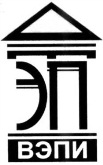 Автономная некоммерческая образовательная организациявысшего образования«Воронежский экономико-правовой институт»(АНОО ВО «ВЭПИ»)                  ПОЛОЖЕНИЕоб итоговой аттестации слушателей, обучающихся по ДПП повышения квалификациив АНОО ВО «ВЭПИ» и филиалахНастоящее Положение разработано в соответствии с Законом РФ от 29 декабря . № 273-ФЗ «Об образовании в Российской Федерации», приказом Министерства образования и науки Российской Федерации от 1 июля . N 499 «Об утверждении порядка организации и осуществления образовательной деятельности по дополнительным профессиональным программам», Письмом Министерства образования и науки Российской Федерации от 30.03.2015 №АК-821/06 «О направлении методических рекомендаций по итоговой аттестации слушателей», Уставом Автономной некоммерческой образовательной организации высшего образования «Воронежский экономико-правовой институт».Общие положенияНастоящее Положение определяет порядок проведения итоговой аттестации по дополнительным профессиональным программам повышения квалификации (Далее – ДПП повышения квалификации) и устанавливает процедуру организации и проведения итоговой аттестации слушателей, завершающих обучение по данным программам, включая формы итоговой аттестации по ДПП повышения квалификации, в АНОО ВО «ВЭПИ»  и филиалах (далее – Институт).Итоговая аттестация является обязательной для слушателей, завершающих обучение по ДПП повышения квалификации. Оценка качества освоения ДПП повышения квалификации проводится в отношении соответствия результатов освоения программы заявленной цели и планируемым результатам обучения.Итоговая аттестация проводится Институтом. Формы и виды итоговой аттестации устанавливаются Институтом самостоятельно и закрепляются в ДПП повышения квалификации.Порядок проведения итоговых аттестационных испытаний разрабатывается Институтом и доводится до сведения слушателей при приеме на обучение по дополнительным профессиональным программам повышения квалификации.Порядок организации и виды итоговой аттестацииРеализация ДПП повышения квалификации завершается итоговой аттестацией в таких видах как:Итоговый экзамен, зачет;Итоговая аттестационная работа (защита реферата, защита расчетно-графической работы, защита проекта);Тестирование, собеседование, опрос, круглый стол, деловая игра или других видах, предусмотренных дополнительной профессиональной программой повышения квалификации.Объем времени аттестационных испытаний, входящих в итоговую аттестацию слушателей, устанавливается учебным планом ДПП повышения квалификации.Итоговая аттестация, проводимая в форме итогового экзамена по программе обучения, устанавливает соответствие уровня знаний слушателей квалификационным требованиям и (или) профессиональным стандартам по соответствующим должностям или специальностям. Вопросы к итоговым экзаменам, а также критерии оценки знаний слушателей по результатам проведения итоговых экзаменов, разрабатываются руководителем обучения по ДПП повышения квалификации и утверждаются кафедрами.Тематика итоговых аттестационных работ определяется кафедрой:Слушателю предоставляется право выбора темы итоговой аттестационной работы из перечня ДПП повышения квалификации.Слушатель может предложить свою тему с обоснованием целесообразности ее разработки.Тематика итоговой работы может быть сформирована руководителями предприятий и организаций, направляющих слушателей на обучение, а также лицом, непосредственно работающим со слушателем.Для подготовки итоговой аттестационной работы слушателю назначается руководитель из числа педагогических работников Института. Закрепление за слушателями тем итоговых аттестационных работ, назначение руководителей осуществляется решением кафедры и утверждается приказом ректора Института.На итоговой аттестации слушатели должны показать свою способность и умение, опираясь на полученные знания, сформированные умения, профессиональные компетенции, самостоятельно решать на современном уровне задачи своей профессиональной деятельности, профессионально излагать специальную информацию, аргументировать и защищать свою точку зрения.К итоговой аттестации допускается слушатель, не имеющий задолженности, и в полном объеме выполнивший учебный план (индивидуальный учебный план) по ДПП повышения квалификации.Слушатели, успешно прошедшие итоговую аттестацию, получают соответствующий документ о квалификации, форму которого Институт устанавливает самостоятельно: удостоверение о повышении квалификации.Слушатель, не прошедший итоговую аттестацию или получивший на итоговой аттестации неудовлетворительные результаты, вправе пройти повторно итоговую аттестацию в сроки, определяемые Институтом, на основании личного заявления слушателя.Слушателю, не прошедшему итоговую аттестацию по уважительной причине (по медицинским показаниям или в других исключительных случаях, документально подтвержденных), должна быть предоставлена возможность в течение 6 месяцев после завершения итоговой аттестации пройти итоговую аттестацию без отчисления из Института. В случае, если слушатель был направлен на обучение предприятием (организацией), вопрос переноса итоговой аттестации данного слушателя согласовывается с предприятием (организацией).Слушателю, не прошедшему итоговую аттестацию или получившему на итоговой аттестации неудовлетворительные результаты, выдается справка об обучении по ДПП повышения квалификации.Процедура проведения итоговых аттестационных испытанийИтоговая аттестация слушателей осуществляется экзаменационной комиссией. В состав экзаменационной комиссии входят: руководитель обучения по ДПП повышения квалификации, преподаватели дисциплин, входящих в ДПП повышения квалификации и (или) педагогические работники Института, преподающие профильные дисциплины. Состав экзаменационной комиссии – не менее двух человек.Основные функции итоговой аттестации слушателей:Комплексная оценка уровня знаний и умений, компетенции слушателей с учетом целей обучения, ДПП повышения квалификации, установленных требований к результатам освоения программы;Рассмотрение вопросов о предоставлении слушателям по результатам освоения ДПП повышения квалификации права заниматься профессиональной деятельностью в определенной области;Определение уровня освоения ДПП повышения квалификации.Дата и время проведения итоговой аттестации по ДПП повышения квалификации устанавливаются руководителем обучения по ДПП повышения квалификации в соответствии с календарным учебным графиком и доводятся до сведения слушателей в момент ознакомления с ДПП повышения квалификации.Результаты итоговой аттестации слушателей оформляются ведомостью итоговой аттестации. Ведомость итоговой аттестации хранится в архиве Института согласно номенклатуре дел.По результатам итоговой аттестации издается локальный нормативный акт Института об отчислении слушателей и о выдаче им документа о квалификации (удостоверения о повышении квалификации).Процедура оценивания обучающихсяПо результатам итоговых аттестационных испытаний, включенных в итоговую аттестацию по ДПП повышения квалификации, выставляются отметки по двухбалльной («зачтено», «не зачтено») или четырехбалльной системе («отлично», «хорошо», «удовлетворительно», «неудовлетворительно»).При осуществлении оценки уровня освоения (совершенствования) профессиональных компетенций (трудовых функций) слушателей по двухбалльной системе:Отметка «зачтено» выставляется слушателю, показавшему освоение планируемых результатов (знаний, умений, компетенций, трудовых функций), предусмотренных программой, сформированность новых компетенций и профессиональных умений для осуществления профессиональной деятельности, не допустившему серьезных ошибок в выполнении предусмотренных ДПП повышения квалификации  заданий, справившемуся с выполнением итоговой аттестационной работы; Отметка «не зачтено» выставляется слушателю, не показавшему освоение планируемых результатов (знаний, умений, компетенций, трудовых функций), предусмотренных ДПП повышения квалификации, допустившему серьезные ошибки в выполнении предусмотренных ДПП повышения квалификации  заданий, не справившемуся с выполнением итоговой аттестационной работы;При осуществлении оценки уровня освоения (совершенствования) профессиональных компетенций (трудовых функций) слушателей по четырёхбалльной системе целесообразно использовать аддитивный принцип (принцип «сложения»):Отметка «неудовлетворительно» выставляется слушателю, не показавшему освоение планируемых результатов (знаний, умений, компетенций), предусмотренных ДПП повышения квалификации, допустившему серьезные ошибки в выполнении предусмотренных ДПП повышения квалификации  заданий, не справившемуся с выполнением итоговой аттестационной работы;Отметку «удовлетворительно» заслуживает слушатель, показавший частичное освоение планируемых результатов (знаний, умений, компетенций), предусмотренных программой, сформированность не в полной мере новых компетенций и профессиональных умений для осуществления профессиональной деятельности, знакомый с литературой, публикациями по ДПП повышения квалификации. Как правило, отметка «удовлетворительно» выставляется слушателям, допустившим погрешности в итоговой квалификационной работе;Отметку «хорошо» заслуживает слушатель, показавший освоение планируемых результатов (знаний, умений, компетенций), предусмотренных ДПП повышения квалификации, изучивших литературу, рекомендованную ДПП повышения квалификации, способный к самостоятельному пополнению и обновлению знаний в ходе дальнейшего обучения и профессиональной деятельности;Отметку «отлично» заслуживает слушатель, показавший полное освоение планируемых результатов (знаний, умений, компетенций), всестороннее и глубокое изучение литературы, публикаций; умение выполнять задания с привнесением собственного видения проблемы, собственного варианта решения практической задачи, проявивший творческие способности в понимании и применении на практике содержания обучения.Помощник проректорапо учебно-методической работе                                                 Т.В. ШирокоградПроректор по учебно-методической работе_____________ Е.Н. Григорьева«____» _______________2016 г.УТВЕРЖДЕНОПриказом АНОО ВО «ВЭПИ»от_______________ № _______Ректор _________ С.Л. Иголкин